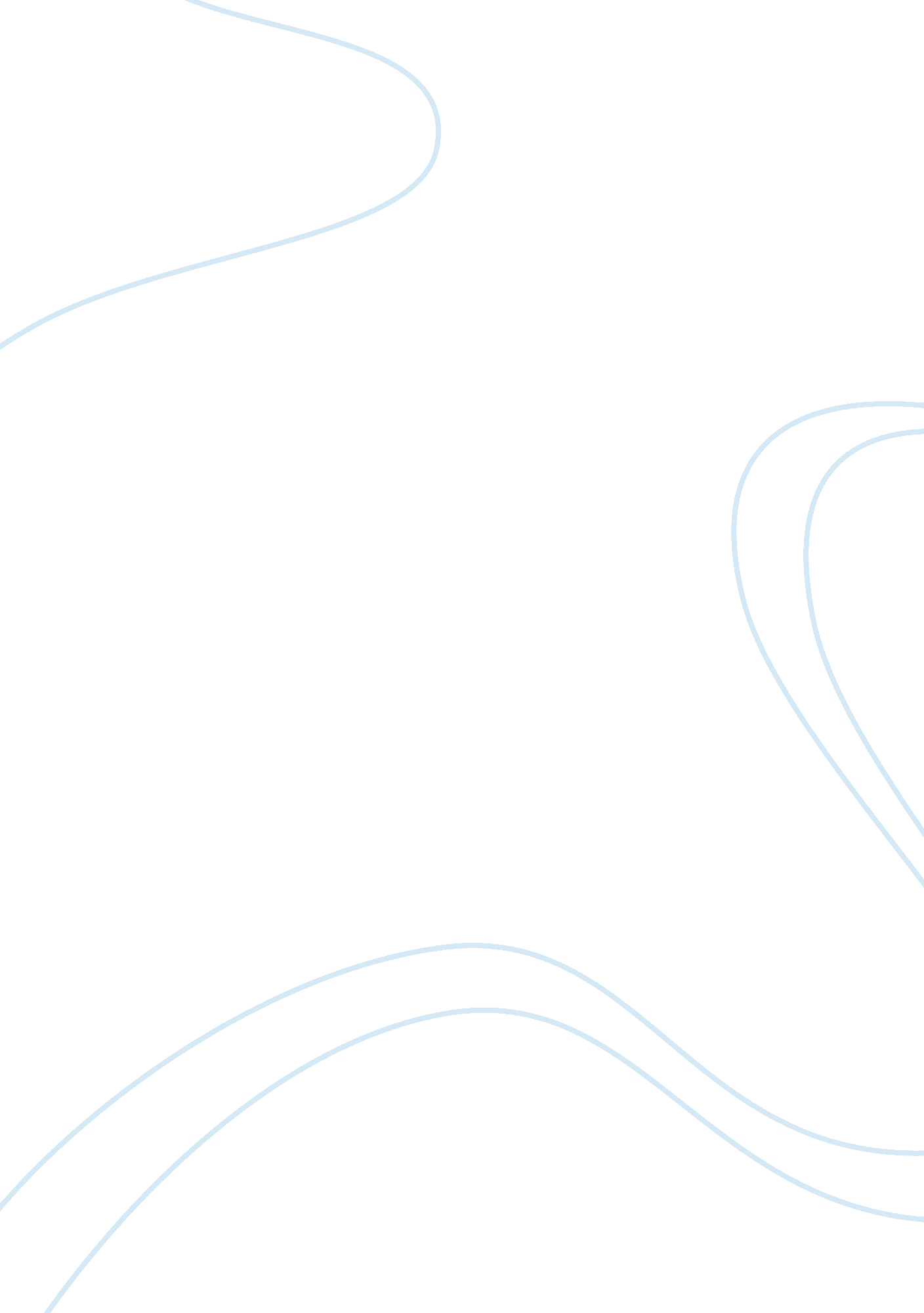 Discipline essay essay sampleLife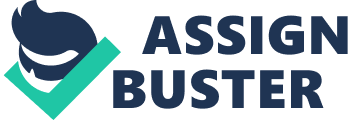 Discipline means obedience to a superior authority. Accepting the norms of the family, society, the commands of elders and obeying them is also discipline. Discipline means accepting punishments for violation. Discipline also means training of mind and character, developing self-control and the habit of obedience. In the entire universe, there is an order and discipline. The stars, the planets, the earth on which we live, the moon and the sun we see, move according to a system of discipline. We can see that plants, insects, birds and animals too observe discipline in their lives, only man who has a thinking mind finds it difficult to observe discipline. Discipline could be divided into two broad categories, external and internal. External discipline is that which is imposed by outside authority. It is often linked with authority and force. Discipline in the army is one such. Soldiers do not have a say in it except implicit obedience. As Tennyson says “ Theirs not to make reply. Theirs not to reason why, theirs nut to do and die”. A soldier in a war field cannot ask for reasons. He has to obey commands; otherwise, the war is lost. Our ancient educational system believed in enforcing discipline by force. They used to say, if you spare the rod you will spoil the child. But that view is not correct. It will produce only negative results. That is why discipline has taken a new shape in schools and colleges now. It is call self-discipline. It is discipline by acceptance, not by imposition. We live in a democracy. Democracy is based on the will of majority of its citizens. It has to be accepted and obeyed. Otherwise democracy loses its meaning and leads to anarchy. Family customs and traditions, laws of the society, and moral and spiritual laws of the religion are all to be obeyed. That is discipline. Discipline demands obedience to commands fro leaders, respect for women, devotion to god etc. Though discipline starts at home, there is much more need for it in schools. Schools are nursing places for various virtues and values. Discipline in the classroom, on the playground and elsewhere in the school is all important. Force has no place in student discipline. Teachers are to be first disciplined, so one, who cannot control oneself, cannot control others. Students emulate teachers in all ways. It is more so in the matter of discipline. They observe discipline by acceptance not by force. Some argue that discipline limits freedom and that also kills the man’s initiative. This is a wrong view. Indiscipline cannot bring order of growth. Self-discipline or discipline by acceptance is self-control. One controls his emotions and desires and gives room to listen to other’s points of views. Man has many desires and impulses. If they are allowed free play without discipline, it will end in chaos. Nature and society are best disciplinarians. Violate their laws, and you are in for punishment. Put your finger in fire. It burns, no matter who you are. There we learn discipline by experience. That is why Gandhiji has rightly said that discipline is learn in adversity. It is therefore necessary that, if you wish to achieve anything enduring in life, you have to be first disciplined in life. Lack of discipline is like a ship without a rudder. By the term discipline is meant according to rules. rule is a standard or principle laid down for guiding action, behavior, etc, The term discipline therefore, means that all our actions should be done in perfect accordance with certain principle or rules laid down for guiding us in the right path. So discipline leads to harmony or order whereas indiscipline leads to confusion or disorder. Discipline is the key-note of the worldly order. In other words, the universe rests on discipline. The planets do not collide with one another but move along their orbits according to rules there are flood tide and ebb-tide in the sea according to rules; bodies left unsupported fall to the ground according to rules;- the air blows, the river flows, the flower blooms, the fruits ripen and- fall all according to rules. If there were no observance of rules, the world would have been a veritable hell of chaos and confusion. If the mother did not look after the children, if the children did not obey their parents, if the people did not obey the laws of the country, the world would have been a melting pot. Discipline should be maintained in every walk of life. At home we are to observe discipline. We cannot rear up good children, if there is no discipline. A house, where there is no discipline, is just like a hell. So discipline should be enforced on children at home. They should be made to feel that discipline is a blessing and indiscipline is a curse, that the one leads to and prosperity whereas the other leads to unhappiness and disgrace. The home, infect is the first place to teach the value of discipline. The discipline instilled into the character of the child at home is further improved in the educational institution Here everything takes place according to rules. The classes meet according to schedule, and according to schedule the students pass or fail according to rules; everything here rest on discipline. And punishment is given to those who go astray or are indiscipline. No life is worth living and is of any value which is not orderly and disciplined. Coming out of their educational institutions, they enter the world of practical life. Here the same discipline with greater rigor dominates all human activities. Those who obey rules and conduct their life accordingly are happy but those who violate are unhappy and suffer. Discipline works everywhere. It controls or physical movements and activities; it controls our morals and even or religion. There is no sphere in heaven and earth where discipline does not dominate. Disipline has other things that come in to play when you learn it such as respect and self control. Respect is the care and understanding of one human being for another. I respect my family, education, and our planet. Without respect we would not follow laws, and we would not have a civilized society where people are allowed “ life, liberty, and the pursuit of happiness.” I believe that respect is at the core of what it means to be a contributing member of the human race. According to Webster’s New World Dictionary, Respect is “ to show consideration for; to honor or esteem somebody or something”. To show consideration is to put somebody else’s feelings or needs above your own. 
When we care for another, or try to understand the hurts and successes of another, we are respecting that person. We are showing that person that we care for them and that we recognize that they have a place in this universe. 
We are not born knowing what respect is. It is the responsibility of our families and our schools to teach us what respect is. My family has been supportive and a source of love and understanding for my entire life. They have taught me what respect is by teaching me to respect myself. The Stanford Encyclopedia of Philosophy supports my belief, “ As children we are taught (one hopes) to respect our parents, teachers, and elders, school rules and traffic laws, family and cultural traditions, other people’s feelings and rights, our country’s flag and leaders, the truth and people’s differing opinions.” It is during the formative years of our youth that we form these important opinions about respect and understanding, empathy and sympathy. It is from our schools and families that we learn these important concepts and ultimately, we learn to respect by being respected. The darkest times in our country’s history can be traced to a lack of respect. When laws are ignored there can be no civility. The laws in our society are based on respect, both for ourselves and those around us. The very document that freed us from the tyranny of past Kings lays out the framework of respect that formed our Union. We have “ certain unalienable rights, those of life, liberty, and the pursuit of happiness.” Without respect, we would not be able to pursue our joys and interests without interfering in another’s life. We live in a world that requires constant attention and contribution. Without a workforce of respectful, hard working people, we would not have any of the luxuries that we enjoy today. There would be no roads, bridges, no buildings, no hospitals or schools, no restaurants, no factories, no movie theatres or concerts. In order to achieve all of this, we had to have people who were willing to be respectful enough to work, follow laws, care for their families, and think about something other than themselves. Respect is the foundation of a successful society. It is what gives us love and hope. It is the cement of our families and friendships. It is the curriculum of a student of “ life”. We must learn from our past mistakes and recognize when we, as a people, are losing respect; for both ourselves and others. Without it our world would crumble and be reclaimed by our Mother Earth. Let us not forget Her; She is our home, our beds. If we fail to respect the very planet we live on, then all the rest of the effort we give will be lost. Let us prove wrong Mr. Havelock Ellis, who in 1923 said, “ The sun, the moon and the stars would have disappeared long ago… had they happened to be within the reach of predatory human hands.” Respect can be defined as a positive feeling of esteem for a person or entity. It denotes the regard and consideration shown by an individual towards others. Respect cannot be demanded, it is an asset that has to be earned. From the very childhood kids are taught to respect their parents, elders, teachers and an unending list of social obligations. But an ambiguity arises when the teachings do no match the practical experiences. Children find it hard to respect certain persons or the same person in differing situations, viz. If a parent generally behaves positively with the children, it is normal for the child to reciprocate and show the same behaviour. But the anomaly arises when a parent confront or scold the child to make him understand a certain thing. The child wants to reciprocate his behaviour but the parent defies his behaviour and tells the child to respect him. Here the respect is tried to be imposed and not earned. This is a contradiction to respect. Nobody can earn respect by suppression or by flaunting power. It is a deliberate action that cannot be forced upon others. There is an individualistic form of respect also, which is well known as self-respect. If an individual cannot respect himself, he cannot respect any other person. A feeling of worth and rational judgement gives rise to self 
respect. Respect plays a roll in our every day lives. When we go to school, there’s respect. When we go to a restaurant, there’s respect. When you go to your family reunion, there is respect. You may not notice it, but that’s only because they are being respectful to you . If your not respectful then you will be disrespected because your being mean. So you should always be respectful to others so they will treat you the way you want to be 